Irvine Adult Transition Program 					Inventory of Daily Living Skills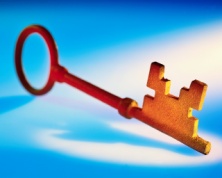 Adult Student: _____________________		Assessor: ______________________Directions: This inventory of daily living skills should be completed by the adult student and/or guardian.    Rating Scale of Independence    X________________________________________   Title:__________________________  Date _____________________  (Parent/Guardian Signature)	Inventory of Skills1=Hand over hand instruction2=Direct prompt given3=Indirect prompt given4=IndependentN/ADaily RoutineSets and uses alarm to wake upTakes medicationsMakes bed dailyGoes to sleep at a reasonable timeKeeps bedroom organizedKeeps belongings organizedKeeps bedroom cleanDoes laundry Prepared for activitiesLeaves the house on time to schoolUses purse/walletCarries & uses money for daily purchasesUses household cleaning productsUses a broom & dust panUses a vacuumUses an ironUses computer properly and safelyCan access the Internet properly & safelyHygieneShowers dailyClips nails regularlyWears deodorant dailyShaves regularlyHair is cut regularlySelects appropriate clothes for daily wear consistent with weather conditionsDresses self dailyDresses age appropriatelyBrushes/combs hair dailyBrushes teeth dailyAble to take care of toileting needsWashes Face DailyTake care of feminine hygiene needsUses Make-up AppropriatelyInventory of Skills1=Hand over hand instruction2=Direct prompt given3=Indirect prompt given4=IndependentN/APersonal SafetyUnderstands emergency procedures (ie, earthquake preparedness, calling 911, fire response.)Uses a key/code/garage remote to enter/exit homeKnows home address, phone numberCan use basic self - defenseKnows friends vs. strangersCarries CA Identification card when not at homeStays home aloneUses & charges cell phone on a daily basis Able to ask for assistance when in the communityKnows who to talk to for helpHas the ability to problem solveAvoids dangerous situationsTransportationTravels safely crossing parking lots, streets (signal & non signal), walking on community paths, etc.Uses public transportationCan read a bus scheduleCan buy a bus passRides bike or walks to places in the communityMeal PlanningMakes healthy eating choicesKnows healthy eating portionsPrepares breakfastPrepares lunchPrepares dinnerPlans meal and makes a grocery listUses a microwaveUses a toasterUses stoveUses ovenUses a can openerUses knivesUses a dishwasherUsing standard cleaning procedures, cleans up meal prep area Consumer SkillsUses coupons when grocery shoppingComparison Shops while shopping for itemsSelects and Purchases own clothingOrders own food, pays, and dines in a food establishmentMoney SkillsKnows the difference between needs & wantsKnows next dollar upCounts bills and coinsCounts back changeUses ATM cardComparative shoppingMaintains account balanceUses online bankingWrites ChecksInventory of Skills1=Hand over hand instruction2=Direct prompt given3=Indirect prompt given4=IndependentN/ASocial /Communication SkillsCommunicates wants, needsDemonstrates appropriate social behaviorParticipates in leisure activitiesDoes activities w/ friends own ageCalls friendsEmails friendsPlans social activitiesCurrent Services and DocumentsYESNOCalifornia IDRegional Center of Orange CountyDepartment of RehabilitationSupplemental Security Income (SSI)Social Security Disability Insurance (SSDI)Cal OptimaMedicareIn-Home Support ServicesOCTA Reduced Fare CardOC ACCESS EligibilityCity of Irvine TRIPS EligibilityWork Authorized Social Security Card/Right to work documents if applicable